Reichau

Blick vom Kirchturm
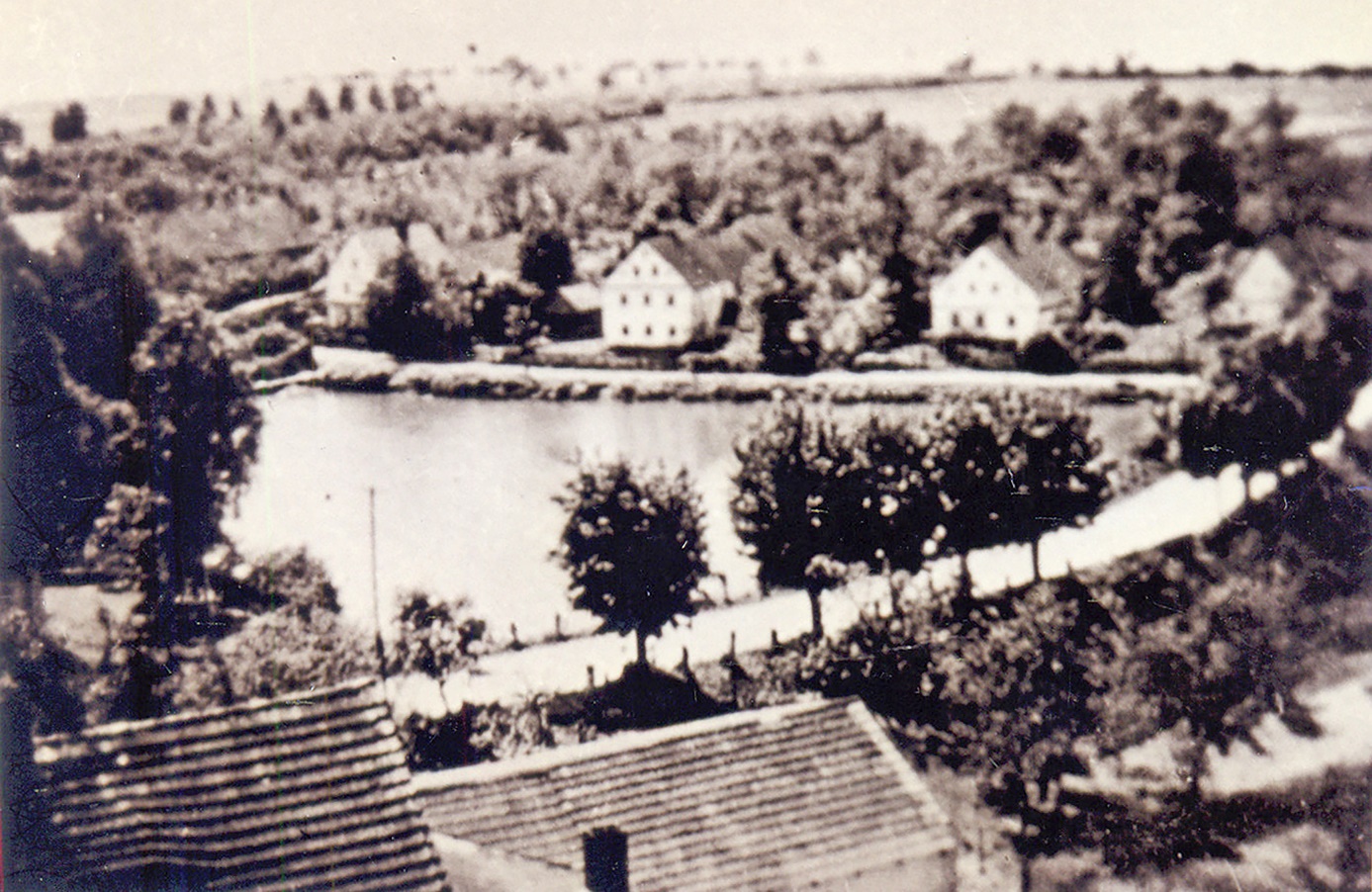 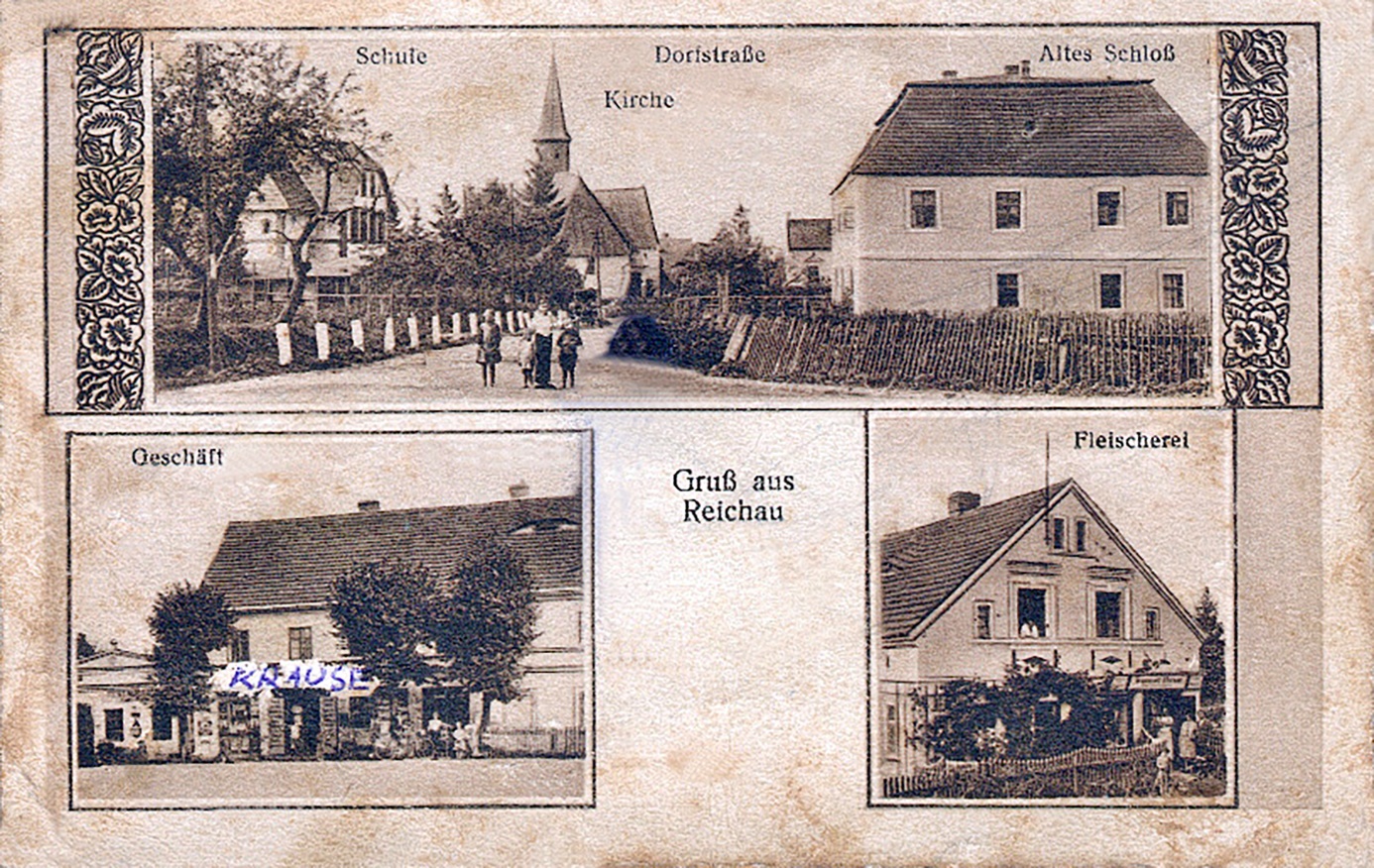 Dorfpartien mit Kirche: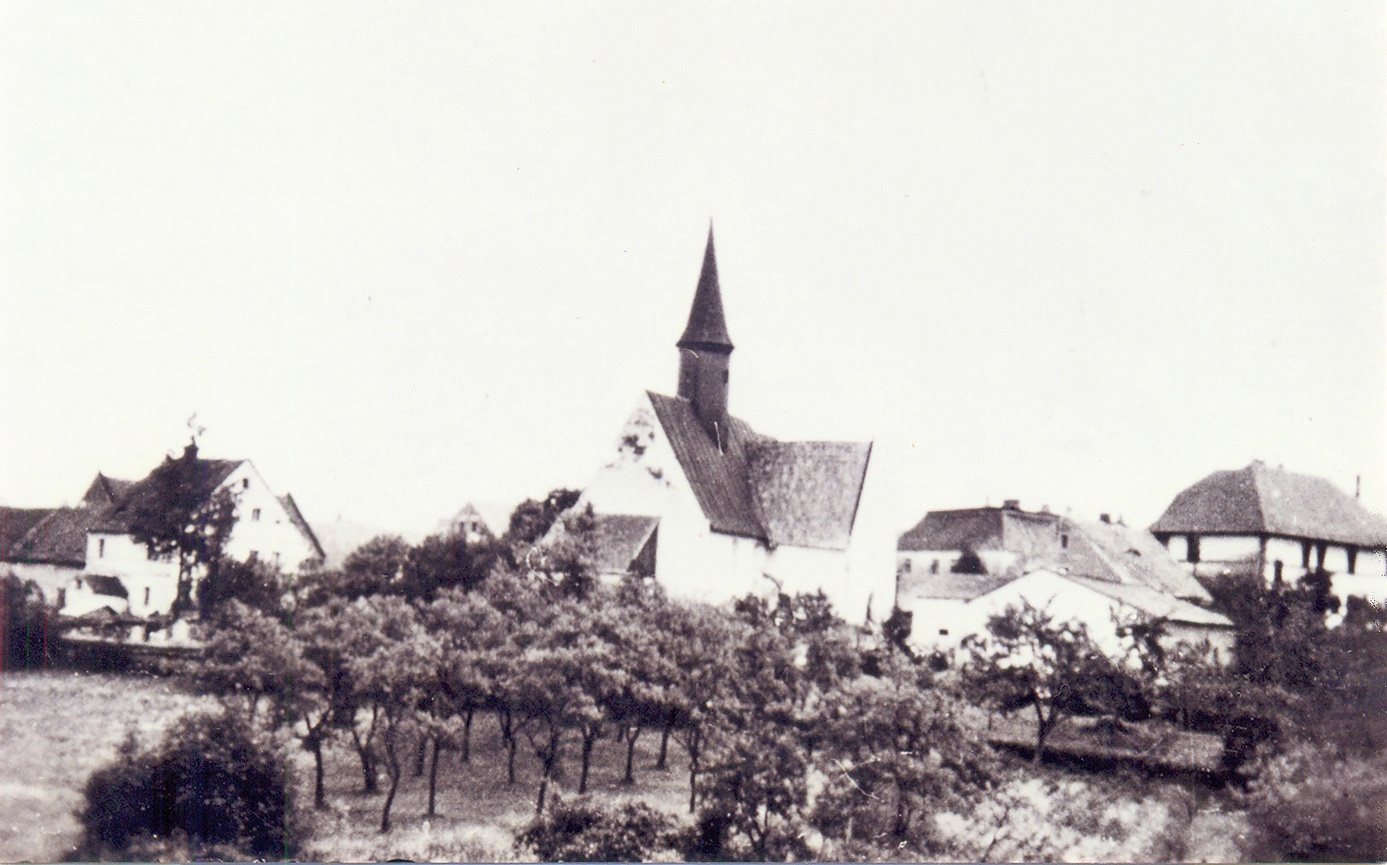 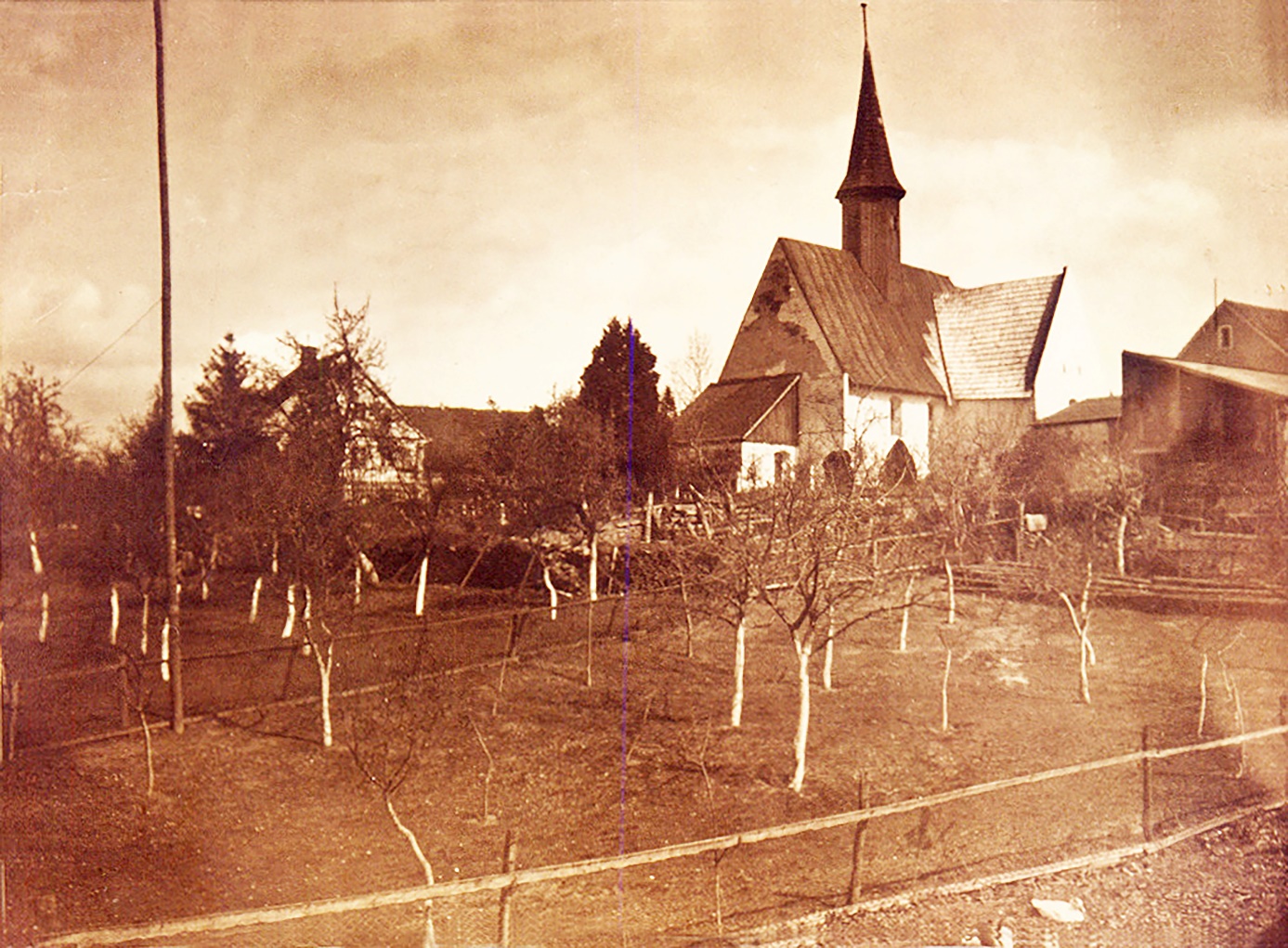 
Haus von Kantor May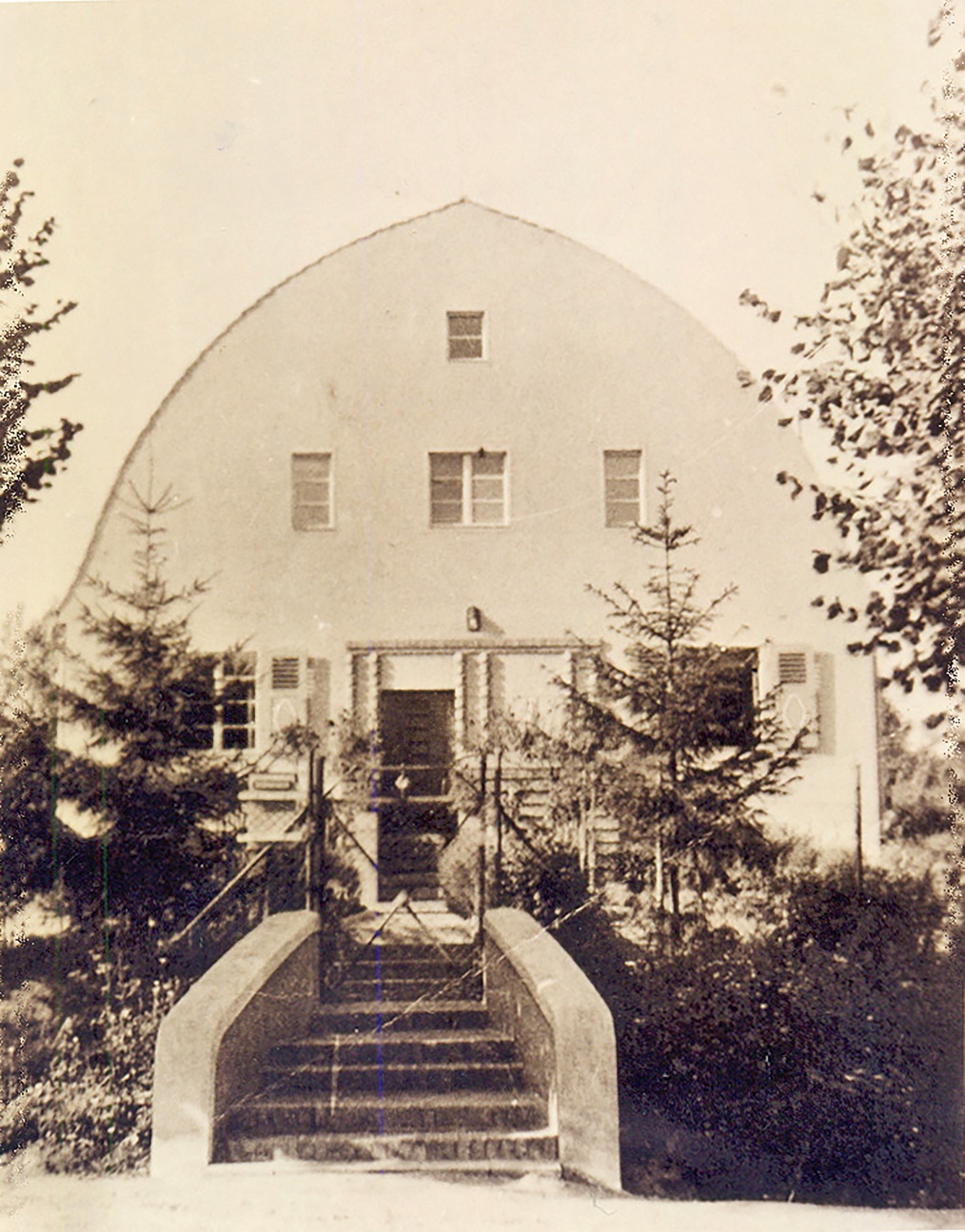 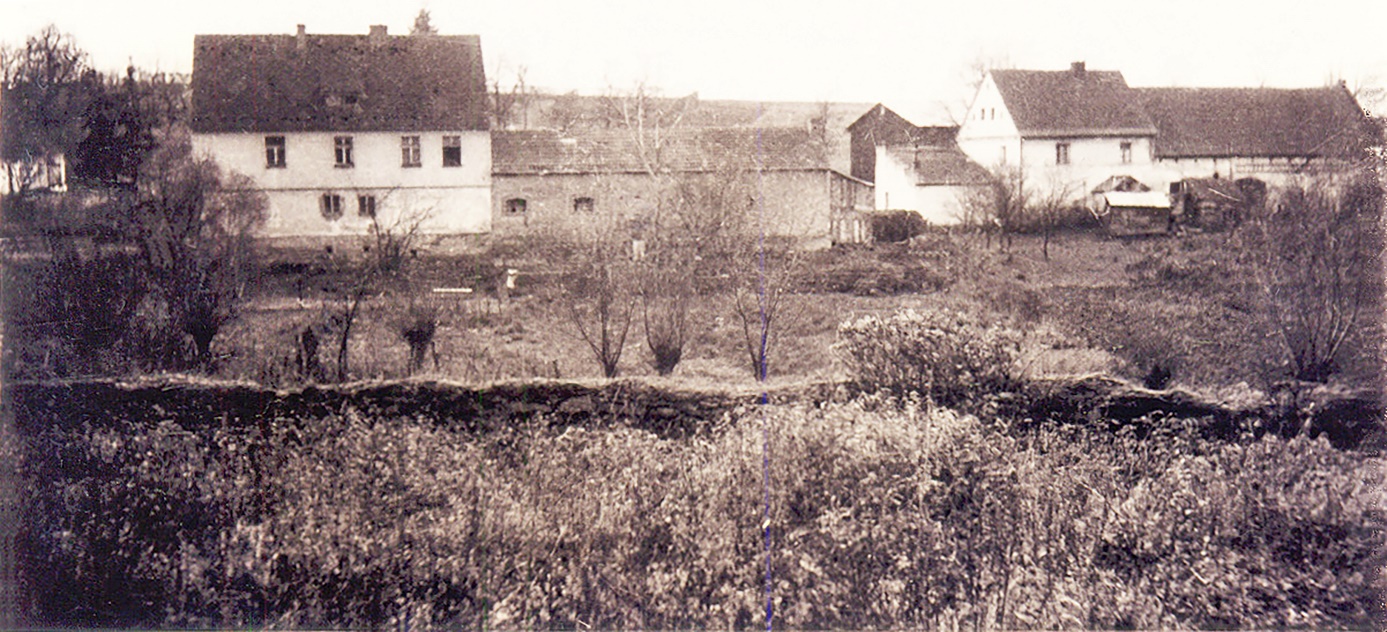 Friedhof bis Vordergrund Mauer, links Bäckerei Schimmel, rechts Wirtschaft Ernst Räbsch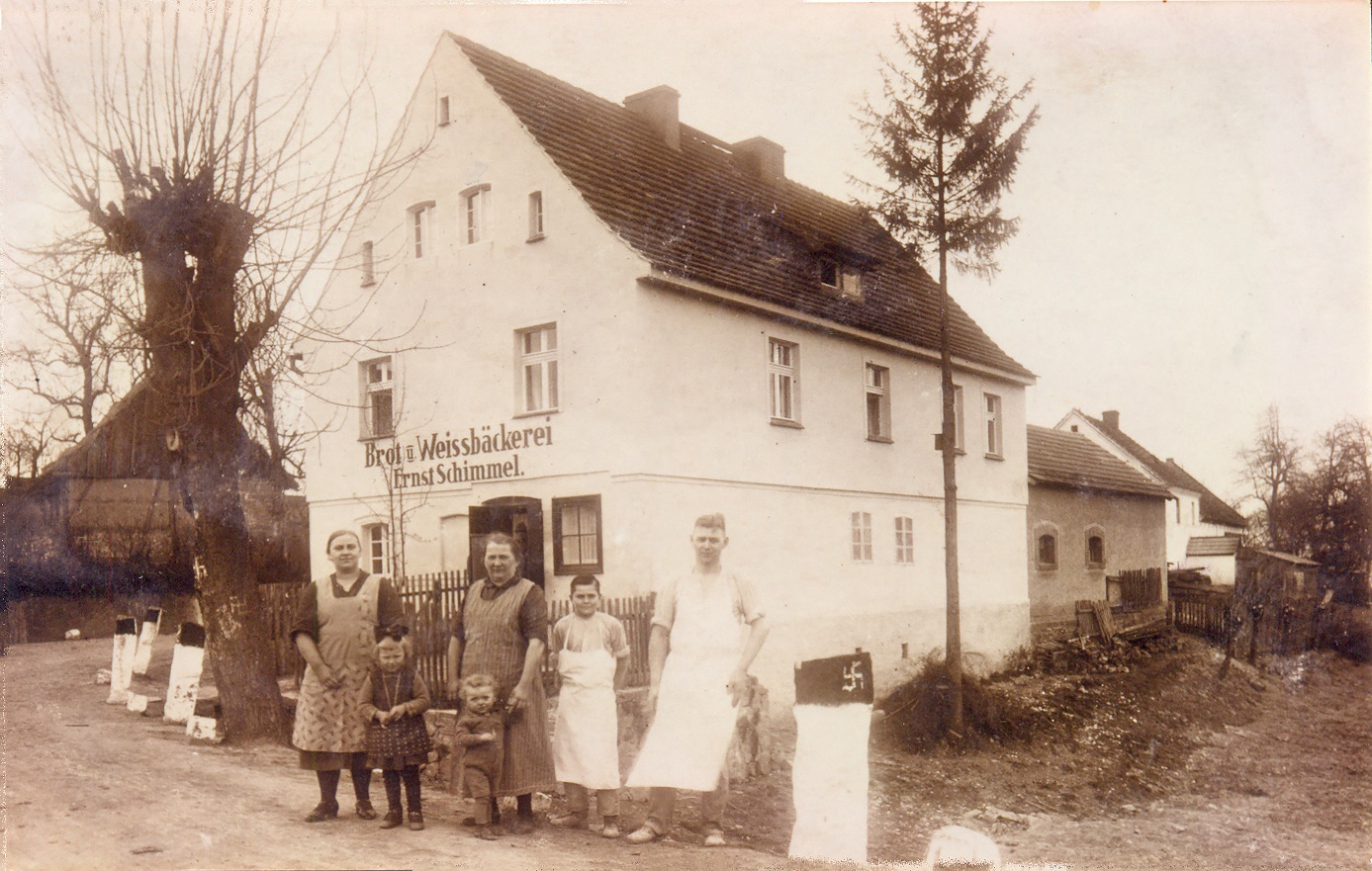 Bäckerei Ernst Schimmel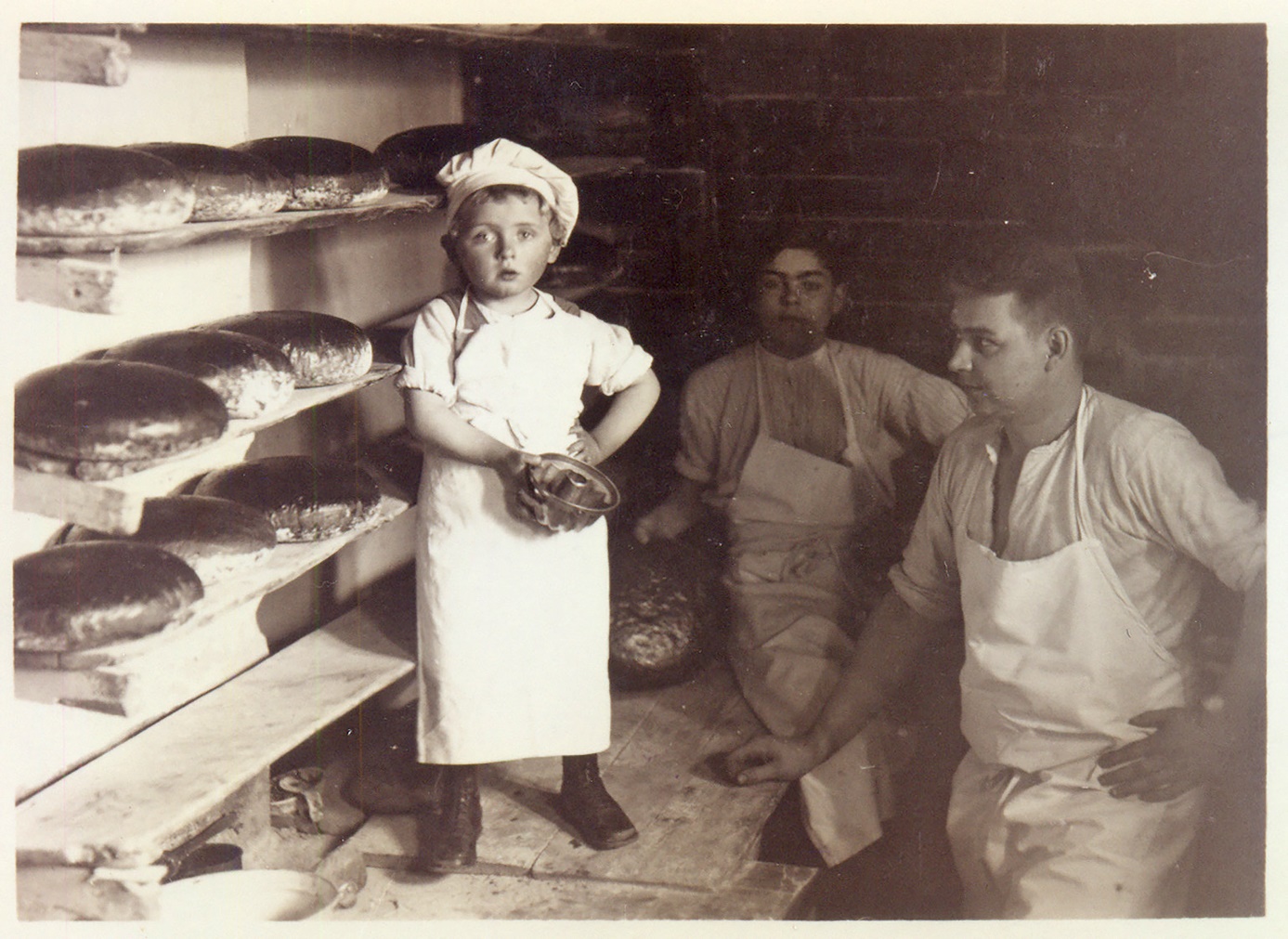 Backstube von Ernst Schimmel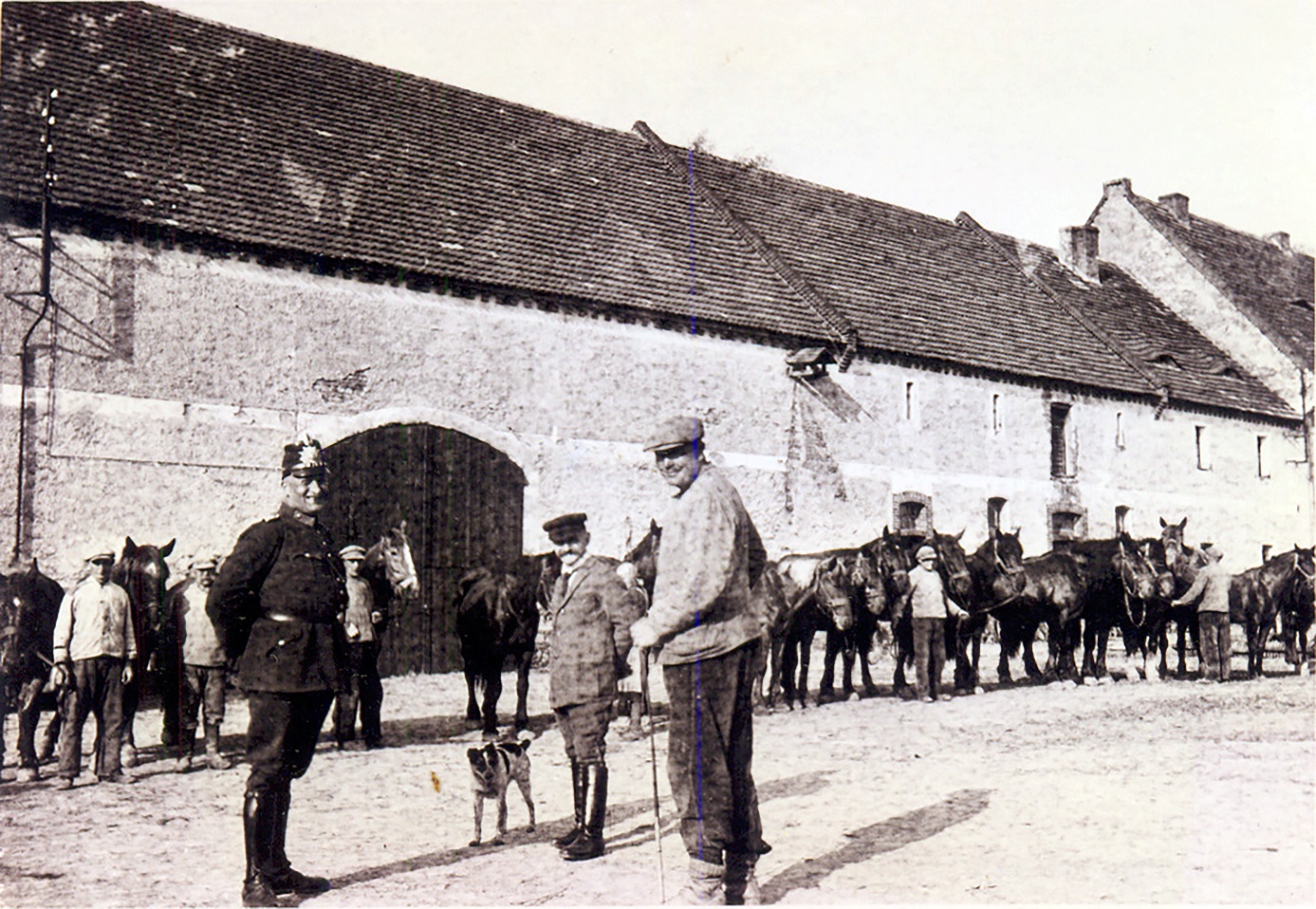 Pferdemusterung 1938 mit Bügermeister Ernst Räbsch (Mitte),
rechts Wachtmeister Nieder aus Siegroth